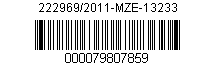 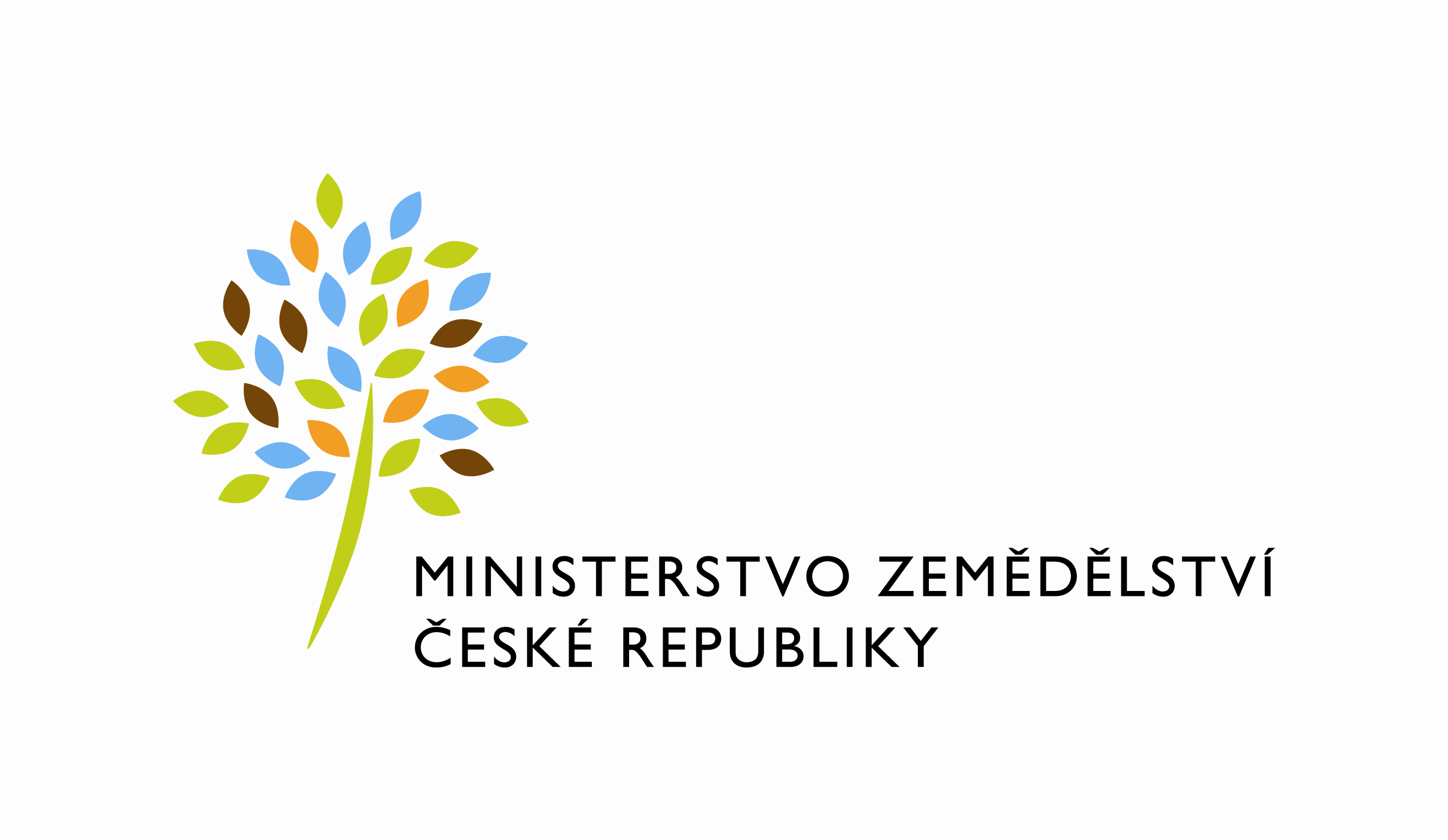 DATUM: Výsledky statistického zjišťování Líh (MZe) 2-04 Čtvrtletní výkaz o výrobě, příjmu a vydání rafinovaného lihu kvasného a Líh (MZe) 3-04 Čtvrtletní výkaz o výrobě, příjmu a vydání ovocného destilátu Ředitel odboru:	Ing. Milan Schovánek Zpracoval:		Renata SikoraNAŠE ČJ.:	VYŘIZUJE:	Telefon:	